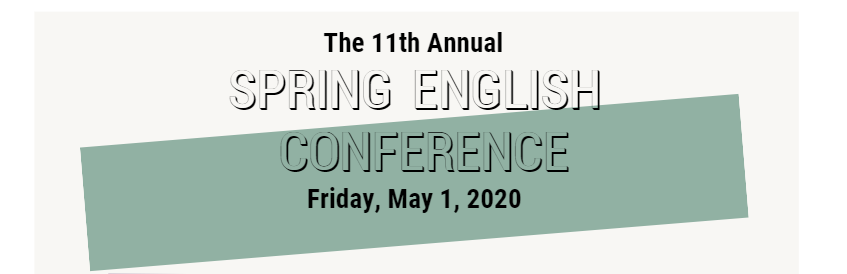 Call for Submissions—Academic and Creative Work11th Annual Spring English ConferenceHosted by Students of the Department of EnglishOrganizers: Chris Watkins (MAWP) and Caitlin Stout (MAWP)Friday, May 1, 2020 Arts & Letters Hall 2315 N. Kenmore AveThe DePaul English Department invites you to participate in our eleventh annual student-run conference. The Spring English Conference will be held on Friday, May 1, 2020, in Arts & Letters Hall. The Spring English Conference is an annual daylong event in which DePaul English undergraduate and graduate students present academic and creative work. The presentations may be in (but are not limited to) the following areas: Fiction Creative Nonfiction Poetry Literary Analysis Pedagogical and Literary Theory Publishing, Professional, and Teaching PracticesThis is an excellent opportunity for students to showcase their work in front of a positive, supportive community of DePaul faculty and peers. If you have never publicly read your work before, consider this student-run conference. We look forward to making it a rewarding experience for everyone involved!Guidelines1. Submit complete papers OR creative projects (poetry collections, short fiction, novel excerpts, etc.). 300- to 500-word abstracts OR partial projects will also be considered, but are not preferred. Students may submit up to two works total: ONE creative piece and ONE work of literary study. 2. All submitted work, both creative and academic, should be 15–20 minutes when read aloud (approximately eight to ten double-spaced pages). 3. Please attach submissions as separate Word or .pdf files within the same email and send to englishconference.dpu@gmail.com with the subject heading “Spring English Conference Submission.” 4. Do NOT put your name or any identifying information anywhere on the submission(s). Instead, enclose a cover sheet with your submissions. The cover sheet should include the following information: Name: Title: Genre: Academic program: Phone Number: Email: 5. If your submission is selected for the Spring English Conference, you must be available to present it between 10-5pm on Friday, May 1, 2020 at Arts & Letters Hall, 2315 N. Kenmore Ave. 6. Notifications of acceptance will be sent by April 17th, 2020. Works accepted for the conference will be grouped into panels according to genre and/or theme, and a 15-minute Q&A session will conclude each panel. All works submitted must be original, and we encourage writers to submit recent work. In the spirit of academic fellowship, we encourage participants to stay for the duration of the conference and attend the mid-day keynote. NOTE: Please be available for the duration of the conference. Organizers will not be able to accommodate all students’ individual schedule conflicts! SUBMISSION DEADLINE: April 5, 2020Send submissions or any questions to englishconference.dpu@gmail.com. We look forward to reading your work!